УТВЕРЖДАЮЗав. кафедрой романо-германских ивосточных языков ФГБОУ ВО «БГПУ»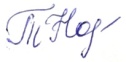 ______________Т.А. Новицкая14 сентября 2022 г.ПОЛОЖЕНИЕоб олимпиаде по французскому языку для студентов уровня владения языком А2 1. Общие положения1.1. Положение об олимпиаде по французскому языку для студентов, изучающих французский язык на уровне А2 общеевропейской шкалы оценивания (далее – Положение) определяет порядок организации и проведения олимпиады, ее организационно-методическое обеспечение, порядок определения победителей.1.2. Основными целями олимпиады по французскому языку для студентов уровня владения языком А2 (далее – Олимпиада) являются:повышение мотивации и интереса студентов к изучению французского языка и культуры стран изучаемого языка;совершенствование внутренней независимой оценки качества знаний студентов.1.3. Задачами Олимпиады являются:развитие творческой, учебно-познавательной самостоятельности и активности студентов;совершенствование навыков работы с различными компьютерными программами и Интернет-ресурсами;выявление одаренных студентов для организации их последующего развития.1.4. Решение вопросов, связанных с организацией и проведением Олимпиады, обеспечивается исполнительными органами Олимпиады.1.5. Олимпиада проводится среди студентов, изучающих французский язык на уровне не выше А2.1.6. Олимпиада проводится на французском языке и содержит задания на: аудирование, чтение и выполнение тестовых заданий на социокультурные знания, грамматические правила, лексическое оформление речи и задания на монологическое высказывание.1.7. Олимпиада является открытой. Информация о проведении Олимпиады и порядке участия в ней, об итогах Олимпиады, о победителях является открытой и размещается на сайтах www.bgpu.ru, http://fle.bgpu.ru в соответствующих разделах и в ресурсе Олимпиады по адресу: https://moodler2.bgpu.ru/course/view.php?id=2674. 1.8. Плата за участие в Олимпиаде не взимается.2. Организация работы исполнительных органов Олимпиады2.1. Для организации, методического и иного решения обеспечения и проведения Олимпиады формируется организационный комитет (оргкомитет).2.2. Организация работы и делопроизводства исполнительных органов Олимпиады строится на основе соблюдения прав личности и государственных требований к проведению Олимпиад.2.3. Оргкомитет Олимпиады:устанавливает регламент и сроки проведения Олимпиады;обеспечивает организацию, методическое и иное обеспечение и проведение Олимпиады;разрабатывает материалы заданий Олимпиады;оценивает результаты выполнения олимпиадных заданий;награждает победителей Олимпиады;обеспечивает свободный доступ к информации о графике и регламенте проведения Олимпиады, победителях;представляет отчет по итогам Олимпиады;осуществляет иные функции в соответствии с Положением об Олимпиаде.3. Порядок проведения Олимпиады3.1. Олимпиада проводится в режиме личного первенства с 29 мая по 6 июня 2023 года. Олимпиада проходит в дистанционном режиме в Системе электронного обучения ФГБОУ ВО «БГПУ» в ресурсе мероприятия: https://moodler2.bgpu.ru/course/view. php?id=2674. 3.2. Участниками Олимпиады являются студенты, изучающие французский язык на уровне не выше А2. Регистрация участников ФГБОУ ВО «БГПУ» осуществляется автоматически оргкомитетом Олимпиады. Участникам других учебных учреждений необходимо заполнить заявку на участие по адресу:https://docs.google.com/forms/d/e/1FAIpQLSforh4kwlz0LUYlU3mETQfI0gnPdmZwZy6beutP1oGDDA6EKw/viewform?usp=sharing получить логин и пароль для входа в ресурс Олимпиады в срок до 23.05.2023 г.3.3. Ресурс Олимпиады будет доступен с 29 мая 2023 г.3.4. За каждое выполненное задание участнику проставляется оценка в баллах. Общее количество баллов заносится в протокол Олимпиады.4. Порядок определения победителей Олимпиады4.1. Победители Олимпиады определяются по числу набранных ими баллов. Победителями Олимпиады объявляются участники, набравшие наибольшее количество баллов, по результатам двух этапов.4.2. Решение о победителях Олимпиады принимает Оргкомитет Олимпиады не позднее 9 июня 2023 г. Решение оформляется протоколом.4.3. По решению Оргкомитета победители награждаются дипломами и грамотами. 5. Права участников Олимпиады5.1. Информация о победителях Олимпиады размещается на сайте факультета иностранных языков, ФГБОУ ВО «БГПУ» и в ресурсе Олимпиады в срок до 9 июня 2023 г.